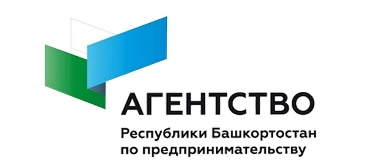 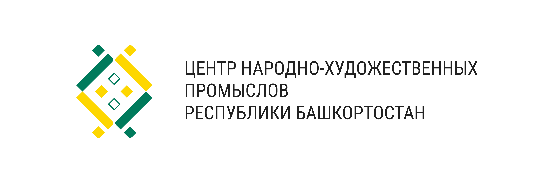 Заявкана участие в программе по размещению субъекта малого и среднего предпринимательства на электронной торговой площадке «Ярмарка Мастеров»Все поля заявки ОБЯЗАТЕЛЬНЫ для заполнения! Участие в программе субъекта малого и среднего предпринимательства БЕСПЛАТНО! ________________ ,_________________________________________________, _________________Подпись                                    ФИО							ДатаЗаявка направляется на электронную почту: zayavkayarmarka@yandex.ruТелефон оператора для справок: 8 (347) 292-77-45ФИО участника(полностью)Род деятельности субъекта малого и среднего предпринимательства в отрасли народно-художественных промыслов и ремеселГород  (район, населенный пункт)Стаж работыАдресТелефонЭл. почтаСоциальные сетиСтатус участника(нужное отметить)Физическое лицо              СамозанятыйИПЮридическое лицоИНННаименование организации (ИП или ООО, если зарегистрированы)ОКВЭД(в отрасли народно-художественных промыслов и ремесел)(для ИП и ООО)Количество изделий, которые готовы субъекты малого и среднего предпринимательства в отрасли народно-художественных промыслов и ремесел выставить на платформе Ярмарка МастеровФотографии работ